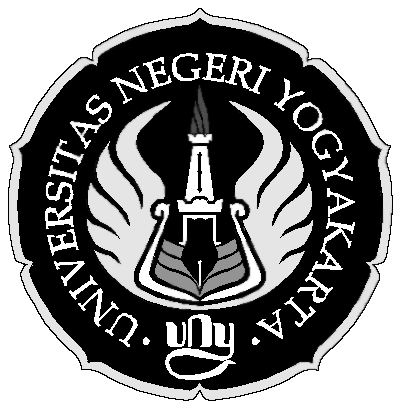 KEMENTERIAN RISET, TEKNOLOGI, DAN PENDIDIKAN TINGGIUNIVERSITAS NEGERI YOGYAKARTAAlamat: Jl. Colombo 1, Kampus Karangmalang, Yogyakarta 55281Telp. (0274) 586168 Hunting, Fax. (0274) 565500; Laman: http://www.uny.ac.id,  SURAT IZIN KELUAR KANTOR PADA JAM KERJAYth. ________________________________Yang bertanda tangan di bawah ini:Nama	:NIP 	:Unit Kerja 	:memohon izin untuk keluar kantor pada jam kerja untuk melakukan keperluan pribadi yaitu:pada hari ini _____________, tgl. _____________ mulai pukul: _________ s.d. pukul ______________________ Atas izin dan perhatian  Bpk/Ibu kami ucapkan terima kasih.  Mengizinkan/mengetahui					Yogyakarta, ________________________________________				Pemohon,___________________________				__________________________NIP							NIP KEMENTERIAN RISET, TEKNOLOGI, DAN PENDIDIKAN TINGGIUNIVERSITAS NEGERI YOGYAKARTAAlamat: Jl. Colombo 1, Kampus Karangmalang, Yogyakarta 55281Telp. (0274) 586168 Hunting, Fax. (0274) 565500; Laman: http://www.uny.ac.id,  SURAT PERNYATAAN ATASAN LANGSUNGBAGI PEGAWAI LUPA PRESENSI Saya yang bertanda tangan di bawah ini:Nama	:NIP	:Pangkat/Gol	:Jabatan	:Unit Kerja	:menyatakan dengan sesungguhnya bahwa  pegawai di bawah ini:Nama	:NIP	:Pangkat/Gol.	:Jabatan	:Unit Kerja	:pada hari _____________ tanggal, _______________ lupa presensi datang/pulang, yang bersangkutan benar-benar hadir pada jam kerja pada pukul ______________ pulang pukul ____________Surat pernyataan ini saya buat dengan sesungguhnya dengan mengingat sumpah jabatan, dan apabila di kemudian hari, isi pernyataan ini ternyata tidak benar, yang mengakibatkan kerugian terhadap Negara, maka saya bersedia menanggung kerugian tersebut dan dikenakan sanksi sesuai Peraturan Pemerintah Nomor 53 Tahun 2010 tentang Disiplin Pegawai Negeri Sipil.Demikian untuk dipergunakan sebagaimana mestinya.Mengetahui 							Yogyakarta, ________________Atasan  atasan langsung 					Atasan langsung____________________________				___________________________NIP 								NIPKEMENTERIAN RISET, TEKNOLOGI, DAN PENDIDIKAN TINGGIUNIVERSITAS NEGERI YOGYAKARTAAlamat: Jl. Colombo 1, Kampus Karangmalang, Yogyakarta 55281Telp. (0274) 586168 Hunting, Fax. (0274) 565500; Laman: http://www.uny.ac.id,  SURAT PERNYATAAN  PEGAWAI LUPA PRESENSI Saya yang bertanda tangan di bawah ini:Nama	:NIP	:Pangkat/Gol	:Unit Kerja	:menyatakan dengan sesungguhnya bahwa  saya:pada hari _____________ tanggal, _______________ saya lupa presensi/lupa presensi pulang, saya benar-benar hadir pada jam kerja pada pukul ______________ dan pulang pukul ____________Surat pernyataan ini saya buat dengan sesungguhnya, dan apabila di kemudian hari isi pernyataan ini ternyata tidak benar, yang mengakibatkan kerugian terhadap Negara, maka saya bersedia menanggung kerugian tersebut dan dikenakan sanksi sesuai  peraturan yang berlaku.Demikian untuk dipergunakan sebagaimana mestinya. 							Yogyakarta, ________________  							Yang membuat pernyataan 							___________________________  							NIP